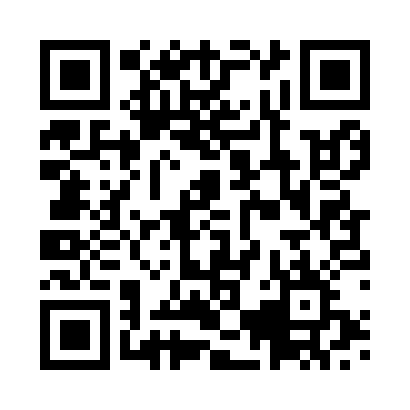 Prayer times for Faizabad, Uttar Pradesh, IndiaWed 1 May 2024 - Fri 31 May 2024High Latitude Method: One Seventh RulePrayer Calculation Method: University of Islamic SciencesAsar Calculation Method: HanafiPrayer times provided by https://www.salahtimes.comDateDayFajrSunriseDhuhrAsrMaghribIsha1Wed4:005:2311:594:396:347:582Thu3:595:2211:584:396:357:593Fri3:585:2211:584:396:357:594Sat3:575:2111:584:396:368:005Sun3:565:2011:584:396:368:016Mon3:555:2011:584:396:378:027Tue3:545:1911:584:406:388:028Wed3:535:1811:584:406:388:039Thu3:525:1711:584:406:398:0410Fri3:515:1711:584:406:398:0511Sat3:515:1611:584:406:408:0612Sun3:505:1611:584:416:408:0613Mon3:495:1511:584:416:418:0714Tue3:485:1411:584:416:418:0815Wed3:475:1411:584:416:428:0916Thu3:475:1311:584:416:438:1017Fri3:465:1311:584:426:438:1018Sat3:455:1211:584:426:448:1119Sun3:455:1211:584:426:448:1220Mon3:445:1211:584:426:458:1321Tue3:435:1111:584:426:458:1322Wed3:435:1111:584:436:468:1423Thu3:425:1011:584:436:468:1524Fri3:425:1011:584:436:478:1625Sat3:415:1011:584:436:478:1626Sun3:415:0911:594:446:488:1727Mon3:405:0911:594:446:498:1728Tue3:405:0911:594:446:498:1829Wed3:405:0911:594:446:508:1830Thu3:405:0811:594:456:508:1831Fri3:405:0811:594:456:518:19